目錄Contents週年報告聖召推行活動聖召祈禱運動宣傳工作有賴夏志誠主教和聖神修院的修生，自去年開始每主日到不同堂區獻祭或主持講座時，大力宣傳「聖召祈禱運動」，現累積參加人數已達二千多人。      檢討﹕由於部份參加者填報的資料不齊或有錯漏，導致無              法聯絡。目前可以透過電郵或郵件聯絡的人數不足            二千人。  1.2  聖若瑟安老院開放日 —— 宣傳聖召活動      日期﹕6-11-2016      時間﹕9:00pm-3:00pm      地點﹕上水聖若瑟安老院      出席者﹕夏志誠輔理主教、馮菀菁修女、陳美容修女、痛            苦聖母方濟傳教女修會5位修女、教區羅宏達修生            、方濟會梁永強修士、6位慈幼青年。      內容﹕邀請到訪者參加聖召祈禱運動，同時贈送由痛苦聖            母方濟傳教女修會修女們，親自焗製的香蕉蛋糕。            在大會表演時段，夏志誠輔理主教、安貧小姊妹會            修女、痛苦聖母方濟傳教女修會修女、教區修生羅            宏達分別表演唱歌，慈幼青年表演Action Song。      檢討﹕是次活動報名參加祈禱運動的人數雖然不多，但也            是一個讓上水的教友和到訪的人士認識聖召委員            會。主教和修女們的表演，令人欣賞到度獻身生活                的人多才多藝的一面，尤其是痛苦聖母方濟傳教女            修會修女們，親自焗製的愛心美味香蕉蛋糕，更令            人讚口不絶，回味無窮。1.3  2016「聖召行」      日期﹕2016年12月26      時間﹕下午三時至六時      地點﹕聖神修院      人數﹕約一千人參加，包括湯漢樞機，夏志誠輔理主教，             23位共祭神父，4位執事，聖召祈運動會員，堂區             聖召行團隊，香港鄧鏡波書院校長師生隊，聖母無             玷聖心書院中、小、幼師生、家長隊。出席委員有             夏志誠主教，張心銳神父，譚詠強執事，范惠英修             女，馮菀菁修女，高詠怡修女，陳美容修女，李崇             德先生，戴經剛先生，李晴藍小姐，何德芬女士。             聖神修院修生羅宏達，殷灝峰，周阡行，利國楝。             義工包括Sherman Kwok及Touch成員、Daniel              Cheung、劉植航、聖伯多祿堂教友。         內容﹕誦唸玫瑰經、朝拜聖體、彌撒聖祭。             當日約二十個堂區和一些公教學校參與，路徑包括             由堅道主教座堂出發，經寶雲道，灣仔峽道及香港             仔水塘﹔從山頂廣場沿港島徑步行﹔或從香港仔聖             伯多祿堂起步，步行至香港仔聖神修院。下午二時             開始在聖堂誦唸玫瑰經，其後來自港、九、新界的             參陸續抵達，參與朝拜聖體，下午四時舉行彌撒聖             祭，由湯漢樞機主禮，湯樞機分享自己回應聖召的             經過，指出現時教區修生人數少，鼓勵教友如聖斯             德望般，回應這次聖召行所強調的天主召叫，因為            「我們都不希望人生白白走一趟，希望過有意義的             人生，甚至滿載而歸。」       檢討﹕是次活動由開始到接近截止報名日期，報名參加的             人數很少，其後夏主教發起"與夏主教一起聖召行             "，及聖召委員會職員致電全港的堂區，邀請本堂             神父支持，參加人數才逐漸增加，當天出席人數比             去年多，其中以新界堂區的教友最踴躍，亦有英語             團體的教友參加。故此，日後凡舉辦大型活動，在             開始宣傳後，接着直接聯絡各單位負責人。此外，             在預備場地、禮儀中出入洗手間的路線方面仍有待             較妥善的安排。  1.4 「聆風樂禱」祈禱聚會	日期﹕2016﹕24/9，22/10，26/11。             2017﹕25/2，25/3，22/4，27/5，24/6。      時間﹕下午六時三十分至九時      地點﹕聖神修院      主題﹕當代聖者聖五傷碧岳神父、真福雷永明神父、聖金             大健神父、聖拉斐爾(樂峰)修士、聖教宗若望保祿             二世、聖柏姬達修女、聖余剛貞修女、聖傅天娜修             女。      講者﹕楊炎修士(方濟會)、夏志誠輔理主教 (方濟會)、             陳艷芬修女(瑪利亞方濟各傳教修會)、莊宗澤神父             (嚴規熙篤會)、廖雅倫神父(教區司鐸)、馮菀菁修             女(嘉諾撒仁愛女修會)、范惠英修女(安貧小姊妹               會)、繆筆施修女(耶穌寶血女修會)。      出席者﹕每次聚會平均約35人參加，包括祈禱運動會             員，培聖會、青年教友，學生，修女及林銘神父，             聖神修院修生有周阡行、張經偉、蔡濛濛、羅宏             達、殷灝峰、利國棟，出席委員有夏志誠主教、馮             菀菁修女、高詠怡修女、范惠英修女、陳美容修             女、李崇德，義工包括余啟鵬和泰澤祈禱會成員、             郭尚民和Touch成員。      內容﹕ 分享當代聖者生平事蹟、泰澤祈禱、朝拜聖體、修             和聖事、神修面談。      檢討﹕首數次聚會參加人數非常理想，可能是活動改在晚上舉行方便參加者，而負責泰澤祈禱的兩組成員亦有相當的人數參與，也是出席者比“與聖神有約”人數更多的原因。可惜期後舉行的聚會參加的人數欠理想，很少青年出席。明供聖體期間舉行神修晤談，尋求心理輔導多於談聖召問題，這有失與青年探討聖召的原意。    1.5網頁及臉書       網誌及臉書內容每星期更新一至兩次，亦會因應節日或有       趣的資訊而增加。網誌本年度每月瀏覽者平均約110人，       臉書至今有超過1,298個「讚」。       檢討﹕網誌瀏覽人次顯著增加，臉書受歡迎的程度亦逐漸             遞增。    1.6聖召快訊       為加強與聖召祈禱運動會員的聯繫，讓參加者實際地體驗       到祈禱的果效。現時繼續以每月快訊形式，透過電郵向會           員發放教區及各修會有關聖召的消息。    1.7聖召教材套      1.7.1聖召課題教學工作坊      日期﹕2016年10月15日      時間﹕上午9時30分至下午12時30分      地點﹕天主教普照中學      出席者﹕包括共28人、天主教南華中學學生、黃智偉老師。               聖召教材主編﹕曾家洛先生工作坊導師﹕陳永堅校長、鍾妙嫦修女校監、周玉            堃老師、郭明英修女校長、李崇德校            監、李劍華校長。          委員﹕夏志誠輔理主教、張奇恩修士、陳艷芬修女、      陳美容修女。      內容﹕聖召教材主編曾家洛先生首先以“將聖召課題校本              化”為題作主題分享。天主教南華中學宗教科主任             黃智偉老師，帶領22位學生作示範教學及經驗分              享。參加的老師分為3組按大會提供的模擬校本情             況，設計將聖召課題校本化的教學計劃。      檢討﹕聖召教材主編曾家洛先生以自己母校慈幼會辦學團             體的背景為例，示範如何將聖召課題校本化的方             法，讓小組討論時，參與者容易進行撰寫教案。黃             智偉老師帶領學生作生動而具啟發性的示範教學及             經驗分享。是次聖召課題教學工作坊進行暢順，達             到鼓勵並推動天主教學校將聖召課題融入宗教教             育、生命教育或天主教同學會/善會活動當中的初步             嘗試。     1.7.2聖召教材持續發展計劃—夥伴學校      目的﹕自2016年出版了《生命﹕抉擇/有選擇》教材，作             為推動學校聖召訊息的起點。為配合教材的持續發                展、2016-2017年度推行「營造學校聖召氛圍計             劃」，期望達到組織並維繫「教育專業義工團」﹔             培育及加強天主教教育工作者聖召意識﹔承接《生             命﹕抉擇/有選擇》聖召教材，進一步以支援方式協助天主教學校將聖召課題融入校園。              內容﹕兩位試用聖召教材的老師，分別按校情和學校的文             化將教材校本化，加入現行的宗教倫理及德育科中             施教。兩位老師會將修訂的內容、工作紙及其他資             料提供給主編，彙集整理後將會出版教學手冊與其             他宗教科的老師分享。      檢討﹕施國聰老師提出學校校本問題及教會需要關注的根             本問題：   1.教友同學為推行聖召的根本，因此推高教友比     例有助教材發展﹔        2.若同學未擁有「信仰」，如何談聖召？             黃智偉老師提出﹕         1.建議做一個延伸課程及課程表﹔        2.多做教友培育的工作。     1.7.3 「愛的召喚體悟行」專題培育活動目的﹕凝聚中、小學天主教學校內的信友/慕道者們瞭解更多關於聖召此課題的內涵，舉行「愛的召喚體悟行」，讓更多教育工作者能夠透過親身交流和體悟，有助日後在校內凝聚找尋聖召的氛圍。      日期﹕2017年4月8日      時間﹕上午10時至下午3時      出席者﹕8間學校12位老師，一位堂區主日學導師。委員             包括夏志誠輔理主教、范惠英修女、陳美容修女。      內容﹕首先參觀香港仔工業學校寄宿部，由慈幼會士林仲             偉神父介紹慈幼會的神恩，張心銳神父介紹慈幼聖             召培育的工作。第二站是安貧小姊妹會聖瑪利安老             院，由許艷霞修女及劉修女介紹修會神恩、培育及             使徒工作。第三站是教區聖神修院，由夏志誠輔理             主教介紹教區司鐸的培育，由修生分享個人回應聖               召的經過。      檢討﹕本年首次教育工作者的聖召體驗及培育，只僅僅足             夠人數進行。             團隊檢討有兩項重要觀察： 1.宣傳可以提早一星期推行，擴大天主教教育工作 者的宣傳面，使更多人受惠； 2.有關活動的質素，在問卷調查方面，顯示有到場   人士均十分正面，以及達到相當個人果效，認為   可以經優化後，再推行一至兩次觀察，其發展和    可能性。 2. 聖召月活動  2.1聖召行2.0   主題﹕偕同聖母 為聖召祈禱      日期﹕2017年5月6日     時間﹕下午7:00至9:00     地點﹕聖神修院         主禮﹕夏志誠輔理主教     出席者﹕出席人數約二百多人。出席者包括堂區教友、聖召            祈禱運動會員、香港東鐸區青年、聖伯多祿堂教友、           培聖會會員，出席委員有張奇恩修士、范惠英修女、馮菀菁修女、陳美容修女、李崇德、戴經剛、何德 芬、李晴藍。     內容﹕當日先由夏志誠輔理主教於聖瑪利安老院主持講座，             藉花地瑪聖母顯現一百周年，重溫有關聖母勸人皈依            的信息。講座後參加者在聖母像的帶領下，遊行往座           落惠福道另一端的聖神修院，沿途誦念玫瑰經。抵達           修院後，由委員何德芬、聖神修院修生利國棟，分享           家庭如何培育聖召，當中重申家庭是聖召的首個培育           場所。最後在祈禱和讚頌聖母的歌聲中結束。     檢討﹕聖召行2.0能順利舉行，有賴聖神修院修生、香港東            鐸區青年和聖伯多祿堂教友幫助，參加者覺得是次玫              瑰經祈禱很有意義，預算2018年的聖召月會舉行類似的祈禱聚會。
  2.2香港區聖召彌撒暨分享會     日期﹕2017年5月7日(星期日)     時間﹕上午十一時     地點﹕聖十字架堂         主禮﹕夏志誠輔理主教     共祭: 劉德光神父、施永泰神父、莊子謙神父。     出席者﹕感恩祭出席人數約600多人，彌撒後的分享會人數           約400人。出席者包括聖召祈禱運動會員、堂區教           友、青年善會會員、培聖會員，出席委員有馮菀菁修           女、李崇德、戴經剛、李晴藍。     內容﹕夏主教在講道中憶述自己回應聖召的經過，他提到人           生最重要的是做與天主相關的事，從而活出更豐富的           生命，與天主一起。他鼓勵青年以耶穌為榜樣，聆聽           祂的聲音並願意跟隨祂。彌撒後設聖召分享聚會，教           區修生羅宏達分享說，他參與西班牙普世青年感受深           刻，這驅使他回港後辨別聖召。另一分享者嘉諾撒仁           愛女修會馮菀菁修女提到，天主先是召叫她的父母，           讓她接受不同的培育。她鼓勵信徒父母為子女成為牧           職人員而祈禱。有與會者詢問怎樣看家人支持及談戀           愛等問題。   2.3 九龍區聖召彌撒暨分享會       日期﹕2017年5月14日(星期日)     時間﹕上午十時，下午十二時三十分。     地點﹕玫瑰堂        主禮﹕夏志誠輔理主教共祭: 沈嘉仁神父襄禮: 馮仕宗執事、譚詠強執事。     出席者﹕感恩祭出席人數約500多人，彌撒後的分享會人數           約100人。出席者包括堂區教友、聖召祈禱運動會           員、培聖會會員，聖母無玷之心學校修女、師生、家           長，委員有馮菀菁修女、陳艷芬修女、李崇德、陳美           容修女及聖神修院修生利國棟。     內容﹕夏主教在講道中提及天主在需要的時候揀選一些人，           召叫一些人去繼續傳揚福音，彰顯天主對人的愛和的           眷顧。今日天主仍藉福音的話，召叫一些人為教會服           務。夏主教鼓勵參加者將耶穌的話放在心中，使我們           有力量走福音的路。彌撒後在聖堂的禮堂舉行半小時           的聖召分享會，陳艷芬修女講述自己生長於虔誠的公           教家庭，家人不反對她回應天主的召叫。她在考慮自           己的聖召期間，一位修女介紹她看《日兄月妹》這齣           電影後被聖方濟各的精神吸引因此加入瑪利亞方濟傳           教修會。教區聖神修院的利國棟修生稱自小已希望長           大後做神父，但長大後亦嚮往婚姻生活，當他第一次           拿到月薪時，心中有一個聲音﹕「國棟，是否你一生           每個月有薪金就足夠﹖」他開始思考除結婚生子外有           沒有其他出路亦會令自己開心的﹖於是開始找神父探           討自己的召叫，兩年前進入教區聖神修院。有與會者           詢問怎樣辨別聖召及已婚者能否入修會等問題。   2.4 新界區聖召彌撒暨分享會       日期﹕2017年5月21日(星期日)     時間﹕上午十一時     地點﹕聖葉理諾堂        主禮﹕湯漢樞機     襄禮: 郭志強執事、鮑致謙執事。     出席者﹕感恩祭出席人數約400多人，彌撒後的分享會人數           約200人。出席者包括堂區教友、聖召祈禱運動會           員、培聖會會員，委員有高詠怡修女、范惠英修女、           李崇德。     內容﹕湯漢樞機在彌撒中分享自己的聖召歷程，他生長於良           好的教友家庭，在天主教學校接受教育。戰亂時目睹           一位傳教士無私地救濟難民而興起當神父的念頭。湯           樞機強調家庭是培育聖召的第一個園地，父母是培養           子女信仰的基礎，當子女感受到天主的召叫時也須要           支持子女的決定。彌撒後設聖召分享聚會，祖籍意大           利的聖母無原罪傳教女修會高詠怡修女，一直在虔誠           的天主教家庭中成長，約18歲時發現原來有些地方           的人竟然不知道耶穌是誰，她因此立志要當傳教士，           家人十分支持她，所以她無後顧之憂地入修會。高修           女指出家人的榜樣、支持很重要，青年亦要留意世界           發生的事情及回應內心天主的召叫。安貧小姊妹會范           惠英修女，深受耶穌會士的影響，盼望成為耶穌會           士，基於性別當然不能如願。一次探訪老人院時，深           感長者一輩子對家庭、社會貢獻良多，老年時應得到           尊重和照顧。因此，加入安貧小姊妹長者服務。     聖召彌撒綜合檢討﹕           本年聖召月聖召彌撒，得到三個堂區的司鐸和教友的           支持和協助而順利舉行。在堂區的主日彌撒中推動為           聖召祈禱的效果非常理想，毋須掛慮有沒有人出席，           亦減省準備和安排禮儀的工作。基於在聖十字架堂和           聖葉理諾堂的經驗，彌撒後的聖召分享聚會，讓參加           者有機會澄清及詢問有關聖召的問題，如果時間和實           際情況許最理想是彌撒後隨即在聖堂內舉行，方便教           友參加，同時出席人數會較多。   2.5「天主叫我﹗」電台廣播節目     活水基金贊助及製作     日期﹕1-5-2017 至31-5-2017     時間:  逢週一至五  晚上11:05             FM 104新城財經台新聞報導後播出     主題﹕天主叫我﹗           耶穌說「不是你們揀選了我，而是我揀選了你們。」           (若15:16)  內容﹕一群修道人與大家分享，天主叫我﹗我怎樣回應﹖         取材自2000年聖召委員會出版的《百力支》，及        2006-2008年公教報刊登的《聖召之聲》中一群獻身        者回應天主召叫的文章，撮寫成3分鐘的講稿，除部        分供稿者親自錄音外，其他內容由譚國延、許家晞兩        位青年代為錄音。     次序﹕湯漢樞機     倪德文神父    閻德龍神父             馮菀菁修女   陳美容修女    范惠英修女        張少坡修士   簡立和神父    甘寶維神文        黃雅詩修女   何家怡修女    林玉仙修女           梁偉才神父   董澤龍神父    李達修神父        梅樂真修女   馬素梨修女    高冠群修女   梁貞德修女   麥英健神父    龐樂培神父   夏志誠輔理主教     檢討﹕根據「活水基金」提供的網上收聽統計，《天主叫            我﹗》的節目有6891人次收聽，收聽率頗高，這個           節目在「活水基金」全部項目中佔的比率是30.81%              ，成績頗理想，可考慮繼續運用此平台推廣聖召。3. 聖召跟進聚會  男青年祈禱聚會大約有十位男青年定期出席聚會，由廖雅倫神  父擔任神師。其中四位參加者本年九月進入聖神修院。4. 聖召推行人培育活動     日期﹕二零一七年九月八日至九日     時間﹕9:30am-5:30pm     地點﹕嘉諾撒靜修院     講題﹕聖召辨識與聖召陪伴     講者﹕蔣範華修女  伯利斯仁慈聖母傳教會     出席者﹕人數52人，包括教區聖神修院，11個女修會，5           個男修會的神父、修士、修女、在俗傳教士及學校推           行聖召小組的老師。     內容﹕講者透過講解、小組分享，問題澄清，闡釋認識聖            召，聖召辨識內容、原則與方法。      檢討﹕45位以上參加者對講題內容最滿意及非常滿意，認            為講者表達清晰，經驗豐富，表現專業。地點方面環              境幽雅，只是交通不太方便，建議可在教區中心舉行           。講題內容豐富，可惜時間所限只能集中講述聖召辨           識的課題，宜舉辦三天講座。5. 結語           倡導聖召的工作需要「全教會的共同投入」(註)。參加    「聖召祈禱運動」的人數逐漸增多，可見本委員會在營造一個    全體關注司鐸和修道聖召氛圍方面的進展。第十五屆世界主教   常務會議探討「青年、信仰與聖召辨明」的工作文件指出﹕  「青年需要扶助者，能與他們同行的人」—父母與家庭、可信   靠的成年人、同儕、司鐸、獻身者。本委員會為回應即將舉行   的主教會議的主題，一方面繼續透過教育、禮儀、祈禱及相關   的活動，推廣聖召文化。另一方面希望推動不同身份、角色的   教會人士，不單祇是關心聖召、為聖召祈禱，更進一步以實際   的生活，為福音的喜樂、為基督徒的聖召作見證，以忠誠及奉   獻的精神回應個人的聖召，成為青年可信靠的扶助者。註﹕「奉獻生活」勸諭   第二章64節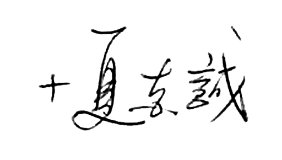 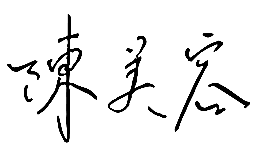 夏志誠輔理主教                            陳美容修女主席                                      執行秘書二零一七年十一月一日附錄    二零一六至二零一八年度委員名單   夏志誠輔理主教 - 主席   張奇恩修士 (聖母昆仲會) - 司庫   林祖明神父 – (教區)   莊宗澤神父 (嚴規熙篤會)   張心銳神父 (鮑思高慈幼會)   廖雅倫神父 (教區)   譚詠強執事 (教區)   陳艷芬修女 (瑪利亞方濟各傳教修會)    范惠英修女 (安貧小姊妹會)   馮菀菁修女 (嘉諾撒仁愛女修會)   高詠怡修女 (聖母無原罪傳教女修會)   繆筆施修女 (耶穌寶血女修會)	 李崇德先生 (培聖會)   戴經剛先生 (香港天主教教友總會)    何德芬女士       李晴藍小姐Annual ReportProjects on Vocation PromotionSince last year Auxiliary Bishop Joseph Ha and seminarians of the Holy Spirit Seminary have been enthusiastically promoting the campaign after Sunday Mass celebration at different parishes and at talks on various occasions. Membership is now over 2000.Evaluation: Incomplete or inaccurate information given on the registration forms resulted in the loss of contact with some members. Those accessible by email or by post are less than 2000.  Open Day of St Joseph’s Home for the Aged ---- Vocation Promotion Activity Date: 6 November 2016Time: 9:00 am - 3:00 pmVenue: St Joseph’s Home for the Aged, Sheung ShuiParticipants: Auxiliary Bishop Joseph Ha, Sr. Catherine Fung, Sr M. Margarita Chan, Franciscan Missionary Sisters of Our Lady of Sorrows, Br. Anthony Law, Friar Vincent Leung (Order of Friars Minor in Hong Kong), Salesian Youth.Content: Visitors were treated with home-baked banana cakes prepared by the Franciscan Missionary Sisters of Our Lady of Sorrows. They were encouraged to register as members of the Prayer Campaign For Vocations. When show time came, Bishop Ha, The Little Sisters of the Poor, the Franciscan Missionary Sisters of Our Lady of Sorrows and the seminarian Mr. Anthony Law entertained visitors with their singing. The Salesian Youth also performed their Action Song.Evaluation: Though there were not too many visitors, the Open Day served as an opportunity to promote DVC to the laity especially at Sheung Shui. They appreciated the multi-talents of consecrated religious as demonstrated by the performances of the Bishop and the sisters and they totally enjoyed the delicious refreshment prepared with love by the Franciscan sisters.1.3 Walk for Vocations 2016Date: 26 December 2016Time: 3:00 pm – 6:00 pmVenue: Holy Spirit SeminaryAttendants: There were about 1,000 participants, including John Cardinal Tong Hon, Auxiliary Bishop Joseph Ha Chi-Shing, 23 concelebrant priests, 4 deacons, members of the prayer movement, parishioners, ‘Walk for Vocations’ teams from Hong Kong Tang King Po College, Immaculate Heart of Mary College, School & Kindergarten. Committee members included Fr. Carlos Cheung, Dn. Simon Tam, Sr. Clement Fan, Sr. Catherine Fung, Sr. Sandra Covini, Sr. Margarita Chan, Mr. Peter Lee, Mr. Vitus Tai, Ms. Joan Li, Ms. Ho Tak Fan, seminarians including Anthony Law, Timothy Yan, Henry Chau, Jason Lee, volunteers Sherman Kwok, members of Touch, Daniel Cheung, Timothy Lau, parishioners of St. Peter’s Church.Content: Rosary, Eucharistic Adoration and Mass Celebration. About 20 parishes and a number of Catholic schools joined the event. They were invited to design their own routes for a walk of at least one hour that would end up at the Holy Spirit Seminary in Aberdeen. Some started their journey from the Cathedral of the Immaculate Conception in Caine Road, via Bowen Road, Wan Chai Gap Road and the Aberdeen Reservoirs reserve. Some kicked off from the Peak Galleria and walked the Hong Kong Trail. Some simply started from St Peter’s in Aberdeen. As they came together at the seminary, there was the praying of the Rosary at about 2pm followed by the Eucharistic adoration prior to the celebration of Mass by Cardinal Tong at 4pm. Cardinal Tong shared how he responded to the call of God. As this year’s gathering fell on the feast of the first martyr of Christianity, St. Stephen, Cardinal Tong urged people to follow St Stephen’s example of responding bravely to God’s call while living a meaningful & fruitful life.  Evaluation: At the beginning, response to the event was poor even when approaching the deadline of the registration. It was only until Bishop Ha initiated the call for “Walk for Vocations with Bishop Ha,” together with the committee members’ strenuous effort calling every parish priest for support, the number of participants started flowing in especially from parishes of the New Territories. Communities of the English-speaking laity also joined. Total participants even outnumbered that of last year.  Lesson learned: After event promotion, it is vital to conduct direct personal follow-up calls to solicit support. Besides, when planning for future events, the venue setting and route signs to the washrooms need to be improved.1.4 “Heed Ye Breeze  Sing Ye Hymns”- Gatherings Date: 2016﹕24/9，22/10，26/11;  2017﹕25/2，25/3，22/4，27/5，24/6. Time: 6:30 pm - 9:00 pm Venue: Holy Spirit Seminary Main theme: Contemporary Saints: St. Pio of Pietrelcina,  Bl.            Gabriele M. Allegra, St. Andrew Kim Taegon, St. Rafael Arnáiz Barón, Sanctus Ioannes Paulus PP. II Magnus,  St. Josephine Bakhita, St Jeanne Jugan, St. Faustina. Speaker﹕Br. Yeung Yim OFM, Bishop Joseph Ha Chi-Shing OFM, VG, Sr. Teresa Chan FMM, Fr. Giles Chong OCSO, Fr. Joseph Liu, Sr. Catherine Fung FDCC, Sr. Clement Fan LSP, Sr. Margaret Mou SPB. Participants﹕Average number of participants at each event was 35, including members of the prayer campaign, Serra Club, young  Catholics, students, sisters and Fr. Pierre Lam Minh, Seminarians from the Holy Spirit Seminary: Henry Cha, John Cheung, Joseph Cai, Anthony Law, Timothy Yan, Jason Lee. Committee Members included Bishop Joseph Ha Chi-Shing, OFM, VG, Sr. Catherine Fung, FDCC, Sr. Sandra Covini, PIME, Sr. Clement Fan, Sr. Margarita Chan, FMA , Mr. Peter Lee. Volunteers: Leo Yu and members of Taize’ Prayer group , Sherman Kwok and members of Touch.      Content: Sharing on the life of the contemporary saints, Taize prayer, Eucharistic Adoration, Sacrament of Reconciliation, individual spiritual guidance. Evaluation: In the first few events participation rates were satisfactory, even out numbering last year’s “Dating the Holy Spirit.” Together with the assured attendance of members from the two groups responsible for the Taize prayers, it seemed that scheduling events at evening time was a good choice. However the significant drop in participation at the last few events proofed the notion wrong. During the time for individual spiritual guidance, participants sought psychological counseling rather than religious discernment which missed its original purpose. 1.5 DVC Website and Facebook     The content of the Website and Face Book was updated weekly once to twice and more often when there were inspiring messages or during festive periods. The average number of Website visitors per month was about 110 in the past year and there were over 1,298 “Likes” on the Face Book.Evaluation: There were significantly more visitors at our Facebook which has gradually increased its popularity. 1.6 Vocations News ExpressThe monthly “News Express” sent via emails continues to share updates of vocations in the Diocese or Religious Institutes with all members of the prayer campaign. This strengthens our bonding and relates them to the fruits of their prayers.  1.7 Teaching Materials for Vocation Promotion   1.7.1 Workshop on Teaching Materials for Vocation Promotion     Date: 15 October 2016Time: 9:30 am – 12:30 pmVenue: Po Chiu Catholic Secondary SchoolParticipants: 28 including students, teachers, Mr. Wong Chi Wai of Nam Wah Catholic Secondary School, Mr. Tsang Ka Lok George, the chief editor of the teaching material titled “ Life: Decision/ With Choices” .Workshop instructors:	     School Supervisors – Sr. M. Lucy Chung, Mr. Peter Lee Principals – Mr. Chan Wing Kin, Sr. Anita Kwok, Mr. Lee           Kim Wah Teacher –  Mr. Chow Yuk Kwan           Committee members – Auxiliary Bishop Joseph Ha                     Chi-Shing, Bro. John Chong, Sr. Teresa Chan,                     Sr. M. Margarita Chan.  Content: Mr. George Tsang Ka Lok, the chief editor of the      teaching material titled “Life: Decision/ With Choices” shared how to apply the teaching materials in the school context. Mr. Wong Chi Wai, teacher of Religious Studies of Nam Wah Catholic Secondary School, together with his 22 students, had adopted the teaching materials in class and they shared their experience. Other teachers in the workshop were divided into 3 groups. They were asked to simulate on how to adopt the teaching materials in classrooms and to design a teaching plan for such purpose.Evaluation: The workshop went smoothly. Mr. George Tsang Ka Lok, the chief editor of the teaching material, shared his experience in his Alma Mater, a Salesian school. He helped participants to draw up lesson plans in their own school context. The sharing of Mr. Wong Chi Wai and his student group was lively and inspiring. The workshop seemed to have achieved its aim of encouraging Catholic schools to include the vocation teaching materials in the curriculum for Religious Studies and Life Education, or activities of the Catholic Society or religious groups in parishes.1.7.2 Continuous Development of the Vocation Curriculum –Partnering with Schools          Purpose: The publication of the teaching material "Life: Decision/with Choices" was the kick-off project for vocation promotion in school since 2016.  For the further development of the teaching material, the 2016-2017 scheme of “Fostering Religious Calling at School” aimed at coordinating and engaging the volunteering educational professionals to cultivate and to enhance awareness of religious calling. This is one step forward to incorporate vocation education into the school campus.       Content: Both teachers had incorporated the teaching materials into their Religious Moral & Ethics lessons, adapting them to their school culture and environment. The adapted content, worksheets and reference materials would be passed onto the editor for enrichment of the current curriculum guide and ultimately shared with other religious teachers.  Evaluation: Teacher Mr. Sze Kwok Chung raised his concern for some fundamental issues which need to be addressed by the school and the Church:1. Being the target group of these teaching material, the population of Catholic students must grow. This would help in the future development of the teaching material.2. Promotion of religious vocation will be in vain without the active practicing of the Catholic faith by Catholic students.       Teacher, Mr. Wong Chi Wei suggested that:         1. There should be an extended course and curriculum;       2. More laity formation work is necessary1.7.3 “Awakening Tour to the Call of LOVE”       Purpose: To gather all Catholic teachers or members of the Catechism Classes from primary and secondary schools to know more about religious vocations via personal encountering and experience sharing, with the hope to create at schools an ambiance in search of religious vocations.      Date: 8 April 2017      Time: 10:00 am to 3:00 pm      Participants: 12 teachers from 8 schools, 1 Sunday school           Teacher. Committee Member included Bishop Joseph Ha             Chi-Shing, OFM, Sr. Clement Fan, Sr. Margarita            Chan.       Contents:  The activity started with a visit to the dormitory at         Aberdeen Technical School. Fr. Simon Lam introduced the charisma of the Salesians of Don Bosco. Fr. Carlos Cheung elaborated on their work of promoting priesthood. The second stop in the day was the visit to the St. Mary’s Home for the Aged managed by The Little Sisters of the Poor. Sr. Hui and Sr. Lau introduced their charisma, their formation program and apostolic work. The third stop was the Holy Spirit Seminary. Bishop Joseph Ha introduced the diocesan priest formation program. A seminarian shared his own experience in hearing his call.       Evaluation:  This was the first attempt to conduct such training to educators for vocation. The number of participants was at the bare minimum for the event.        Two significant points of were observed at evaluation:Promotion of the activity could start one week earlier;  Feedback of participants was very positive and the event had served its purpose. Similar events could be organized again with some fine-tuning for further development of the program.2. Vocation Month Celebration 2.1 Walk for Vocations 2.0    Theme: Pray for Vocations with Our Lady      Date: 6 May 2017   Time: 7:00 pm to 9:00 pm    Venue: Holy Spirit Seminary    Chief Celebrant: Bishop Joseph HA Chi-Shing, OFM, VG      Participants: Approximately 200 people attended including parishioners, members of the prayer movement, youths of the Hong Kong East Deanery, parishioners of St. Peter’s Church, members of Serra Club. Committee Members included Br. John Chong, FMS, Sr. Clement Fan, Sr. Catherine Fung, FDCC, Mr. Peter Lee, Mr. Vitus Tai, Ms. Ho Tak Fan, Miss Joan Li.Content: Bishop Joseph Ha Chi-Shing, OFM, VG began the event by a talk at St. Mary’s Home of the Aged. As this year is the 100th anniversary of Our Lady of Fatima’s apparition, he reiterated Our Lady’s message to participants on making reparation for our sins. After the talk, attendees were led by the statute of Our Lady and paraded to the Holy Spirit Seminary located on Welfare Road, while praying the rosary along the way. After they arrived at the seminary, Ms. Ho Tak Fan (a Committee Member) and Mr. Jason Lee (a seminarian) delivered a sharing on vocation formation at home and emphasized that home is the prime cradle for vocations. The event ended with prayers and songs of praise to Our Blessed Mother.       Evaluation: The success of the Vocation Walk 2.0 attributed to the effort of seminarians at the Holy Spirit Seminary, youths of the Hong Kong East Deanery and parishioners of St. Peter’s Church. Attendees felt the rosary prayers very meaningful. We anticipate similar prayer gathering in the vocation month in 2018.   2.2 Vocation Mass and Sharing at Hong Kong Island       Date: 7 May 2017 (Sunday)      Time: 11:00 a.m.      Venue: Holy Cross Church       Chief Celebrant: Bishop Joseph Ha Chi-Shing, OFM, VG, Concelebrants: Rev. Francis Lau, Rev. Pasini Giorgio, Rev.  Jomon Varghese.      Participants: About 600 people attended the mass and about 400 people joined the sharing session that followed. Attendees included members of the prayer campaign, parishioners of the church, members of youth ministries and Siera Club. Committee members included Sr. Catherine Fung, FDCC, Mr. Peter Lee, Mr. Vitus Tai, Miss Joan Li      Content: During the homily, Bishop Joseph Ha Chi-Shing, OFM, VG recalled his experience of responding to his vocation. He said the most important things in our life is to participate in God’s work and to live a fulfilling life with God. He encouraged young people to follow Jesus as their role model, be open, listen to His voice and be willing to follow Him. After the mass, there was a gathering on vocation sharing. Mr. Law Wan Tat, a diocesan seminarian shared his amazing experience when attending Spain’s World Youth’s Day. The event inspired him to discern for his vocation after he returned to Hong Kong. Sr. Catherine Fung, FDCC shared that the Lord called her parents first and led her to receive different types of formation. She encouraged Catholic parents to pray for their children to become religious people. Participants asked questions on topics such as how parental support should be perceived as well as on dating and relationships.   2.3 Vocation Mass and Sharing at Kowloon        Date: 14 May 2017 (Sunday)Time: 10:00 am to 12:30 pmVenue: Rosary Church Chief Celebrant: Bishop Joseph Ha Chi-Shing, OFM, VG. Concelebrants: Rev. Michael SlobodaAssisted by: Rev. Deacon Francis Fung, Rev. Deacon Simon Tam.Participants: About 500 people attended the mass and about 100 people joined the sharing session after the mass. Attendees included parishioners, members of the prayer campaign, members of Serra Club, religious sisters, parents and students of Immaculate Heart of Mary School. Committee members included Sr. Catherine Fung, Sr. Teresa Chan, FMM, Sr. Margarita Chan, FMA, and Jason Lee, seminarian of Holy Spirit Seminary.Content: During the homily, Bishop Ha shared with the congregation that God calls selected people in times of need to evangelize the world and to witness God’s love and care for man. Today, the Lord still speaks through the gospel and calls His people to serve the Church. Bishop Ha encouraged attendees to cherish Jesus’ words in their hearts, so that they will gain strength to walk on the path as Jesus did in the gospel. After the mass, Sr. Teresa Chan shared about her upbringing in a fervent Catholic family and she was grateful that her family did not stop her from responding to the call from the Lord. At the time when she explored her vocation, a religious sister recommended a movie called “Brother Sun, Sister Moon” to her. She was very inspired by Franciscan’s spirituality in the movie and thus joined FMM as a religious sister. Jason Lee, a Diocese seminarian, said he had an ambition to be a priest since he was young. As he grew up, he thought about getting married as well. When he received his salary for the first time, he heard a small voice from his heart that spoke to him, “Jason, are you contented with just receiving your salary every month?” After he heard the voice, he started to think if there is any other way of life that will make him happier. He started to discern his vocation with a priest, and joined the Holy Spirit Seminary two years ago. Some attendees asked the speakers about vocation discernment and whether married people could join religious life.    2.4 Vocation Mass and Sharing at New Territories     Date: 21 May 2017 (Sunday)    Time: 11:00 am    Venue: St. Jerome’s Church      Chief Celebrant: Cardinal John Tong,  Assisted by: Rev. Deacon Alexander Kwok, Br. Flavien Ulrich Bouambe.       Participants : About 400 people attended the mass and about           200 people joined the sharing session after the mass. Attendees included parishioners, members of prayer campaign, members of Serra Club. Committee members included Sr. Clement Fan, Sr. Sandra Covini, PIME, Mr. Lee Shung Tak.     Content: During the mass, Cardinal John Tong shared his vocation journey with the congregation. He was born and raised by a good Catholic family. He received education at Catholic schools.  During the war, he saw a missionary who saved refugees with his unconditional love and he was inspired to become a priest because of the missionary’s actions.  Cardinal Tong emphasized that family is the first place for vocation formation.  Both the father and the mother lay the foundation of their children’s faith.  When their children experience God’s calling to be a religious, they need to support the children’s decision when they respond to the call.  Sr. Sandra Covini of PIME, originated from Italy, shared her story about her vocation formation. She was born and raised by a devoted Catholic family. When she was about 18 years old, she discovered that there were many people from different places who did not know about God and she wanted to become a missionary. Her family supported her and she entered the convent without worries. Sr. Sandra Covini pointed out that parents’ role modeling and support are very important for their children’s vocation formation. Young people should be aware of what is happening in the world and respond to the Lord’s calling from their heart. Sr. Clement Fan from Little Sisters of the Poor was greatly influenced by the Jesuits and aspired to be a Jesuit. However, she was unable to be a Jesuit because of her gender.  She visited a home for the aged and was very touched by the senior people who had sacrificed much for families and societies. She felt the importance of respecting and caring for seniors as they grow old. As a result, she joined the Little Sisters of the Poor to serve senior people. Final Evaluation of Vocation Mass: This year, the Vocation Mass held during the vocation month was supported and facilitated by the priests and parishioners of 3 parishes. The result of promoting the prayer campaign after Sunday masses at different parishes was positive. There was no worry about attendance of the event and the workload in organization and preparation for the liturgy was much reduced. Taking reference from the experience of the Holy Cross Church and St. Jerome’s Church, organizing vocation sharing sessions immediately after the Mass gave people opportunities to clarify queries about vocation.  If time and situation permits, the most ideal way is to organize sharing sessions in the church immediately after the Mass to facilitate participation of more parishioners.   2.5 “God is calling me” A Radio Broadcasting Program      Produced & Sponsored by: Living Spring Foundation Ltd. Date: 1 May to 31 May 2017 Time: Monday to Friday at 11:05 pm .       On Metro Finance FM 104 in Hong Kong (after the 11pm       News) Theme: God is calling me!            Jesus said:  You did not choose me, but I chose you.             [John 15:16] Content: A group of religious shared on air how they had      responded to God’s call. Their stories were sourced either from the booklet 《百力支》published by the Hong Kong Catholic Diocesan Vocation Commission in the year 2000, or excerpted from the Sunday Examiner articles written between 2006-2008 on how some religious responded to their call to consecrated life. Each of their stories was presented as a 3-minute radio script. Some religious did their own radio recording, others were voiced over by Anslem Tam or Vivian Hui.      Story broadcasting sequence:Evaluation:According to the data supplied by Living Spring Foundation Ltd., the program ‘God is calling me’ captured an audience of 6891 people, a very high radio rating, representing 30.81% audience measurement of all the programs run by Living Spring Foundation. This satisfying result prompted us to consider adopting the same platform to promote vocation in future.  3. Meetings for Vocation Discernment  The Prayer Meeting for BoysAround ten young men attended these meetings regularly and Rev. Joseph Liu was their Spiritual Master. Four of these ten entered the Holy Spirit Seminary in September 2017.4. Workshop for Vocation Promoters and Animators     Date: 8 to 9 September 2017Time: 9:30 am-5:30 pmVenue: Honeyville Canossian Retreat HouseTheme: Vocation Discernment and Vocation Accompaniment Speaker: Sr. Clara Chiang Mercedarias Misioneras de BérrizParticipants﹕52 people including members from Holy Spirit Seminary, 11 sisters and 5 priests from different religious institutes, missionary societies and teachers in-charge of vocation promotion at schools. Content: Speech, group sharing, clarification, principle and method to discern spiritual callingEvaluation: 45 attendants responded to the speech with great satisfaction. They highly complimented the speaker who has very rich relevant experience and expertise for such a professional presentation. The place was very elegant, comfortable yet not easily accessible. Hong Kong Catholic Diocese Centre was suggested as an alternative. Generally speaking, the content was too laden and the focus could only be on vocation discernment. A 3-day workshop might be more appropriate. 5. Closing Remarks   The effective promotion of religious vocations will call for a joint commitment of the whole church (Note). The growing number of the faithful participating in the Prayer Campaign For Vocation at the work of the Commission may well indicate the progressive fostering of such common concern. As stated in the preparatory document of the XV Ordinary General Assembly of the Synod of Bishops on the theme “Young People, the Faith and Vocational Discernment,” young people “have a need for persons of reference, who are close-by, credible, consistent and honest” – parents and family, dependable adults, peers, priests, consecrated people. In response to this forth coming theme of the Synod, we will continue to promote religious vocation through education, liturgies, prayers and related activities. Meanwhile we hope to involve religious people of various roles and capacities in, not only showing concern and praying for vocation but also in giving witness on how they have responded to their personal calling to live a joyful gospel life in a sacrificial and faithful spirit and thus as reliable persons of reference for our young people.(Note - Post-Synodal Apostolic Exhortation Vita Consecrata of The Holy Father John Paul II   Chapter 2 no.64)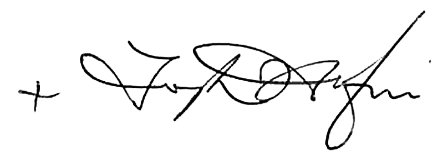 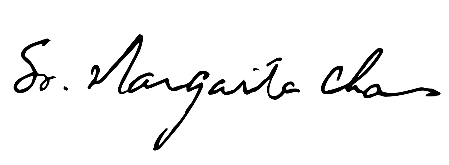 Auxiliary Bishop Joseph Ha Chi-shing, OFM    Sr. M. Margarita Chan, FMAChairperson                               Executive Secretary1 November 20176. Appendix 2016-2018 Committee MembersBishop Joseph Ha, OFM – Chairperson Rev. Bro. John Chong, FMS – TreasurerRev. Benedict Lam, Diocesan PriestRev. Giles Chong, OCSORev. Carlos Cheung, SDBRev. Joseph Liu, Diocesan PriestRev. Deacon Simon Tam, Diocesan Sr. Clement Fan, LSPSr. Catherine Fung, FDCCSr. Sandra Covini, PIMESr. Margaret Mou, SPBMr. Peter Lee, Serra ClubMr. Vitus Tai, HK Central Council of Catholic LaityMs. Ho Tak Fan     Miss Joan Li週年報告週年報告週年報告1.聖召推行活動聖召祈禱運動宣傳工作聖若瑟安老院開放日 —— 宣傳聖召活動 2016聖召行                                       3341.4   「聆風樂禱」祈禱聚會51.5   網頁、臉書61.6   聖召快訊61.7   聖召教材套62.聖召月活動2.1   聖召行2.092.2   香港區聖召彌撒暨聖召分享會102.3   九龍區聖召彌撒暨聖召分享會102.4   新界區聖召彌撒暨聖召分享會112.5   「天主叫我﹗」電台廣播節目123聖召跟進聚會	134.5. 聖召推行人培育講座結語14146. 附錄 — 委員名單15Annual Report Annual Report Annual Report 1.Projects on Vocation PromotionPublicity of the Prayer For Vocations Movement Open Day of St. Joseph’s Home for the Aged – Vocation Promotion Activity16161.3   Walk for Vocations 2016 171.4   “Heed Ye Breeze  Sing Ye Hymns” – Gatherings 181.5   DVC Website and Facebook 191.6   Vocations News Express201.7   Teaching Materials for Vocation Promotion202.Vocation Month Celebration2.1   Walk for Vocations 2.0232.2   Vocation Mass & Sharing at Hong Kong Island242.3   Vocation Mass & Sharing at Kowloon252.4   Vocation Mass & Sharing at New Territories262.5   “God is calling me ” A Radio Broadcasting Program283Meetings for Vocation Discernment294.   Workshop for Vocation Promoters and Animators305. Closing Remarks306. Appendix – List of Committee Members32日期：2016年12月14日2017年1月4日時間：下午2時下午3時地點：天主教母佑會蕭明中學天主教南華中學出席者：施國聰老師、陳美容修女曾家洛先生、張嘉樂先生黃智偉老師、陳美容修女曾家洛先生、張嘉樂先生1.1  Publicity of the Prayer Campaign for VocationsDate:2016-12-142017-1-4Time:2 pm3 pmVenueDMHC Siu Ming Secondary SchoolNam Wah Catholic Secondary SchoolParticipantsMr. Shi Kwok ChungSr. M. Margarita Chan Mr. Tsang Ka LokMr. Cheung Ka LokMr. Wong Chi Wai Sr. M. Margarita Chan Mr. Tsang Ka LokMr. Cheung Ka Lok          Cardinal John Tong         Fr. Moses Ngai          Fr. Joseph Yim          Sr. Catherine Fung          Sr. M. Margarita Chan         Sr. Clement Fan          Bro. Joseph Chang          Fr. Slawomir Kalisz          Fr. Paul Kam           Sr. Cecilia Wong          Sr. Sania Ho          Sr. Louise Lam           Fr. Antonio Leung          Fr. Stephen Tong          Dom Anastasius Li          Sr. Luigia Mindassi          Sr. Seline Ma             Sr. Agnes Ko          Sr. Joanna Leung          Fr. Aloysius Mak          Fr. Bruno Lepeu          Bishop Joseph Ha Chi-Shing, OFM, 